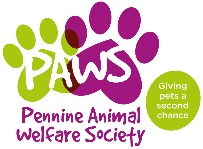 EXERCISE OFF-LEAD WITH PAWS  (not sure what to call it)OFF-LEAD IN SAFETY (WITH PAWS)SAFE & SECURE WITH PAWSPAWS’ SECURE FIELDTerms & Conditions of UsePlease note use of the off-lead area is subject to written agreement that you accept these conditions of use.  Any violation of these conditions will lead to removal of the facility for your use.InductionAll applicants for use of the field must have an induction as part of the first booking at the field.  This will take approximately 10 minutes extra.  You will have read these Terms & Conditions of Use prior to making your booking and will sign to say to have undergone an induction during your first visit.  Should you wish to hire the facility you will need to have agreed to the T&Cs and induction to indicate that you will comply with them.PricingPlease refer to pricing on the web page.PAWS reserve the right to alter the pricing structure for use of the field without notice.PaymentPayment must be made at the time of booking via the online payment platform.Booking & CancellationsUse of the facility is strictly by appointment only (bookings can only be made online).  Any breach of this condition will lead to your permitted use of the field being permanently revoked.Bookings are non-transferable to other people and if not cancelled with a minimum of 24 hours’ notice payments will not be refunded.  When making your booking you must give honest, accurate details of the number of dogs, people and vehicles to be used in the booking.  Any changes to these details before the booking takes place must be notified to PAWS in advance.Your booking time includes the time required for you to secure your dog(s) and return them to your vehicle.  Customers must ensure that they vacate the car park no later than the end time of their booking.  For this reason, we recommend you allow 10 minutes to exit the field safely.  Failure to ensure that other customers are not kept waiting to use the field may lead to the withdrawal of the facility for your use.Bookings that are cancelled with 24 hours’ notice or more will be refunded.  Refunds will be made at the end of each week.  To cover the costs of online booking and the administration of refunds, a cancellation fee of £1 will be applied for each cancellation.  If you cannot attend your booking for whatever reason you may prefer to simply move the booking to an alternative date and time.  Please contact us if you wish to do this to avoid incurring a cancellation fee.  Cancellations are not possible if they are made within 24 hours’ notice and payments will not be refunded.Numbers of Cars, People & DogsUse of the field is subject to a maximum of 2 vehicles being present in the designated parking area for the duration of your booking.  Other individuals may join you on your visit but please be aware that the person making the booking is responsible for additional attendees and their dogs.Car ParkingUsers must only park their cars in the designated parking area (nearest the front entrance).  Only 2 cars are to be present during the time of your visit.  During the handover from one booking to another (approximately 10 minutes), more than 2 vehicles will be allowed.You may wait on Eastwood Road but please do not park on the road.  Please ensure you do not block the access to the private residence (bungalow) next door.  This access is in constant use.Parking is at your own risk and PAWS accepts not liability for any loss or damages incurred in the use of the car park.Withdrawal of FacilityPAWS reserve the right to withdraw permission to use their facility at their discretion.  For example, very bad weather conditions or where users have not complied with the conditions of use.  Subject to the reason for the withdrawal of access, any advanced payment may be refunded.  However, PAWS shall not be liability for any other expenses incurred, or loss sustained by the user, as a result of the withdrawal of the facility at our sole discretion.Opening TimesFor safety reasons the facility will be open at specific times during summer and winter months.  These are detailed on the website.  Strictly no access is permitted outside of these opening times.Please take note that the last booking will be effective 30 minutes before the applicable closing time.Entering & Exiting the Off-lead AreaThe parking area is not fully fenced or secure.  ALL owners must keep their dogs on a lead at all times whilst they are in the car park.  Access is gained through the black gates, then directly left through another gate which leads you to the walk up to the field.  Dogs should remain on their lead until you are actually secured inside the off-lead area.  Once you are inside the off-lead area and have secured the gate, then you can release your dog(s) to run freely.Please ensure you shut the gate securely when you enter and exit the exercise area.Before exiting the field please re-attach a lead to your dog(s) and walk it/them back down to the parking area ensuring that gates are closed behind you as you go.  Customers waiting to access the field must remain in their vehicle(s) whilst the car park is vacated by the previous owner(s).If you are late entering the exercise area, your booking will still end at the allotted time.  You should make sure you leave the site on time and do not cause delay to other parties who have booked an exercise slot.  Dogs MUST NOT MEET in the car park and should remain in the vehicle at all times until the previous customer has left the site.Maintenance & Health & SafetyYou will need to provide your own water and bowl as there is no mains water on site.Please take your dog waste with you.  (We have to pay for our waste to be disposed of and it is very costly).  There is, however, a yellow bin specifically for dog waste in an emergency.If your dog has a poo please use the garden sprayer to disinfect the area where it has been after you have picked up the faeces.  This helps keep any germ transmission to a minimum.The area is a countryside-based facility and as such although we maintain it, there may be stones, uneven ground, water and a small pond in the field.  There is livestock in the adjoining fields.There are no toilet facilities on site.The field and fencing will be inspected daily to ensure it is intact and secure, but please notify us if you have any concerns.Please take your litter home with you.Owners should discourage their dogs from digging and any resultant holes must be filled in prior to leaving the field please.The facility may get wet and muddy (especially in the winter months) so customers must ensure they always wear suitable footwear .Please remove all your personal items when you leave the field as they could cause a choking hazard to other dogs, especially broken toys.PAWS operate a strictly NO SMOKING, VAPING or use of PIPES policy on the premises.  Anyone found violating this policy will have their permission to use the field withdrawn immediately and permanently.Any children under the care and/or control of a customer must be supervised at all times.Children under the age of 18 years old cannot use the facility without being accompanied by an adult.The customer shall not bring any inflammable or explosive materials on site.The customer will not operate the release of any high-flying objects i.e. drones, kites, etc.No dog should be tethered at any time to any of the fencing structures on site i.e. gate, fence, posts, etc.Do not climb on any gates, fencing or posts.Dogs should not be left unattended at any time.  You should accompany your dog(s) to ensure that you area ware of what they are doing, that they are safe and are complying with these terms and conditions.In accordance with the law regarding ‘Responsible Dog Ownership’ you are entirely responsible for yours and your dog(s) safety whilst at PAWS.  The law states you should be in control of your dog(s) at all times.PAWS will ensure that the field is regularly sprayed with a veterinary grade disinfectant to minimise the transmission of germs from dog to dog.Right of EntryPAWS staff and volunteers will be allowed access at any time onto the land to carry out inspections and only decisions made by PAWS regarding safety and fitness of use, will be binding.PAWS reserve the right to refuse permission to or evict any persons from the site.Owners must ensure that all dogs using the facility have been vaccinated, flea, worm and tick treated.   (Puppies must have had a full set of vaccinations before entry to the facility – we will ask for proof).Harsh handling of any dog(s) either verbal or physical is not allowed on site.All dogs must wear their collars with an up-to-date name/address tag and be micro-chipped.  Your dog will be checked for a chip during the induction process on your first visit.  (All dogs are required by law to wear a collar and tag and be micro-chipped).If your dog(s) or any dog(s) they live with are showing any signs of ill-health (coughing, diarrhoea, vomiting, general illness, lethargy, etc) you will cancel any pending booking.  This is to ensure the continued good health of all the dogs who visit or the rescue dogs on site who use the off-lead area.  Some dogs may be very young/old and/or have compromised immune systems making them more susceptible to illness.All dogs must be on a lead when they are no in the secure off-lead area.   Especially when they are in the car park on entry and exit of the field.All dog trainers must provide a copy of their Professional Indemnity and Public Liability Insurance prior to be granted permission to use the field facility.  Similarly, dog walkers must provide a copy of their Public Liability Insurance.  If you are unable to provide PAWS with these copies, then permission to use the field will be withheld.  Insurances must be kept up-to-date and valid for the intended duration of the use of the exercise area.EmergenciesPAWS have the right to cancel any booking forthwith in the event that it is affected by an emergency/’Act of God’ at any time.  PAWS will refund any fees paid under these circumstances.Marketing & PublicationPAWS reserve the right to use any material including texts and images provided by you to us (in any format) or via our Facebook page for the purposes of marketing and promotion.Personal ResponsibilitiesPAWS and the landowner are not responsible and will not accept any liability for any loss, damage, injury or death, howsoever, and by whomsoever caused, excepting that caused by the negligence or wilful misconduct of PAWS or its’ employees/volunteers, whether to property, dogs or person(s) sustained whilst at PAWS.